THỰC TẬP SINH TRIỂN KHAI HẠ TẦNG MẠNGTHÔNG TIN LIÊN HỆ:Website: https://www.cmctssg.vn/ Facebook: https://www.facebook.com/CMCTSSG  LinkedIn: https://www.linkedin.com/company/cmctssgEmail: nhansusg@cmc.com.vn vbxmai@cmc.com.vn Địa chỉ: CMC Creative Sapce, đường số 19, KCX Tân Thuận, Quận 7, TP.HCM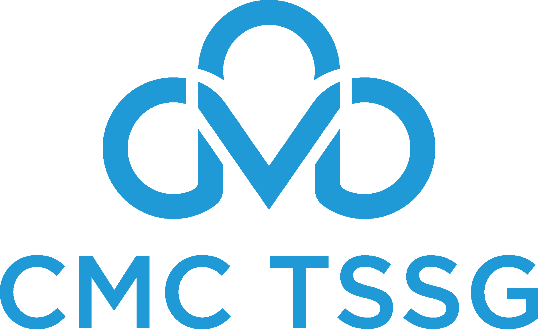 Có mặt tại thị trường phía Nam từ năm 2005, kế thừa 29 năm kinh nghiệm trong lĩnh vực CNTT của Tập đoàn Công nghệ CMC và sức mạnh hợp lực từ Tổng Công ty, CMC TSSG đang khẳng định là Nhà cung cấp giải pháp và dịch vụ Chuyển đổi số hàng đầu Việt Nam.CMC TSSG đặt mục tiêu chiếm lĩnh vị trí dẫn đầu về tư vấn giải pháp chuyển đổi số (Digital Transformation) cho chính phủ, tổ chức và doanh nghiệp; Giữ vững 100% thị phần trong thị trường Tài chính – Ngân hàng; Đồng thời khẳng định vị thế số 1 trong việc cung cấp các dịch vụ về dữ liệu, quản lý hệ thống CNTT, an ninh an toàn thông tin và các giải pháp điện toán đám mây (Cloud Computing).Tên đầy đủ: Công ty TNHH Công nghệ và Giải pháp CMC Sài GònTên viết tắt: CMC TSSGTrực thuộc: Tổng Công ty Công nghệ và Giải pháp CMC – Tập đoàn Công nghệ CMCNhân sự: > 400 ngườiMÔ TẢ CÔNG VIỆCNghiên cứu, tìm hiểu, ứng dụng giải pháp công nghệ mớiXây dựng thiết kế cho các hạ tầng system/network ở mức đơn giảnTham gia hỗ trợ các dự án triển khai/tích hợp các giải pháp hạ tầng (system/network)YÊU CẦU CÔNG VIỆCĐang theo học năm 3 trở lên hoặc vừa tốt nghiệp ĐH, CĐ ngành CNTT, Công nghệ máy tính, Quản trị mạngCó kiến thức về các mảng: mạng căn bản, an ninh thông tin, quản trị hệ thống (Windows Server/Linux)Có thể nhận diện và hiểu chức năng các thiết bị cơ bản như server, router, switch, firewall.Kỹ năng/yêu cầu khác:Tiếng Anh khá (đọc viết tốt, giao tiếp)Khả năng làm việc nhóm, tương tác tốtCó thể làm việc ở môi trường áp lựcĐam mê công nghệ và chịu khó học hỏi phát triểnPHÚC LỢICó cơ hội tiếp cận với những công nghệ và giải pháp của các hãng lớn trên thế giớiCó cơ hội phát triển nghề nghiệp theo nhiều hướng sâu và rộng khác nhauMôi trường làm việc trẻ trung và năng độngHỗ trợ phụ cấp thực tậpCó cơ hội trở thành nhân viên chính thức sau khóa thực tậpĐược đào tạo nâng cao kỹ năng chuyên môn và kỹ năng mềm, phát triển nghề nghiệpLink ứng tuyển: https://www.cmctssg.vn/tuyen-dung/#8498 